滴滴青桔单车使用说明一、单车宣传简介青桔单车是一体化交通服务平台滴滴出行自有的共享单车品牌，已覆盖全国超过250个城市，每天为约1300万人提供出行服务。在广州市交通运输局最新的招标中获得配额第一，运营管理服务能力得到主管部门的充分肯定。青桔，寓意着向阳生长，饱含希望的果实，品牌主体色调为青色，充满年轻、活力。秉承“让轻出行连接美好”的品牌使命，我们将美好融入产品设计与功能开发之中，用省时省心、舒适惬意的健康轻出行服务，为人们带来更自在的骑行体验、陪伴生活中的每个美好时刻的发生。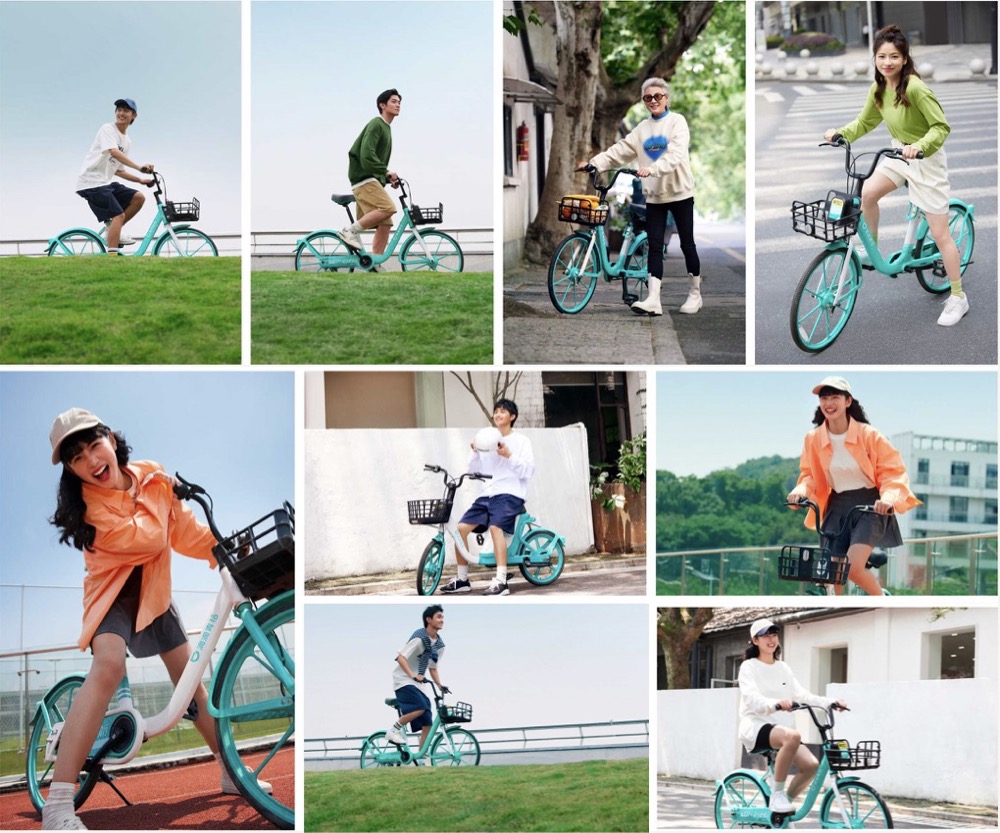 二、价格优惠对比三、使用流程青桔单车，提供以下三种扫码使用方式：打开微信小程序搜索“滴滴青桔”（或微信“扫一扫”单车车身二维码进入），使用“滴滴青桔”小程序，点选“单车”扫码用车，使用校园车辆。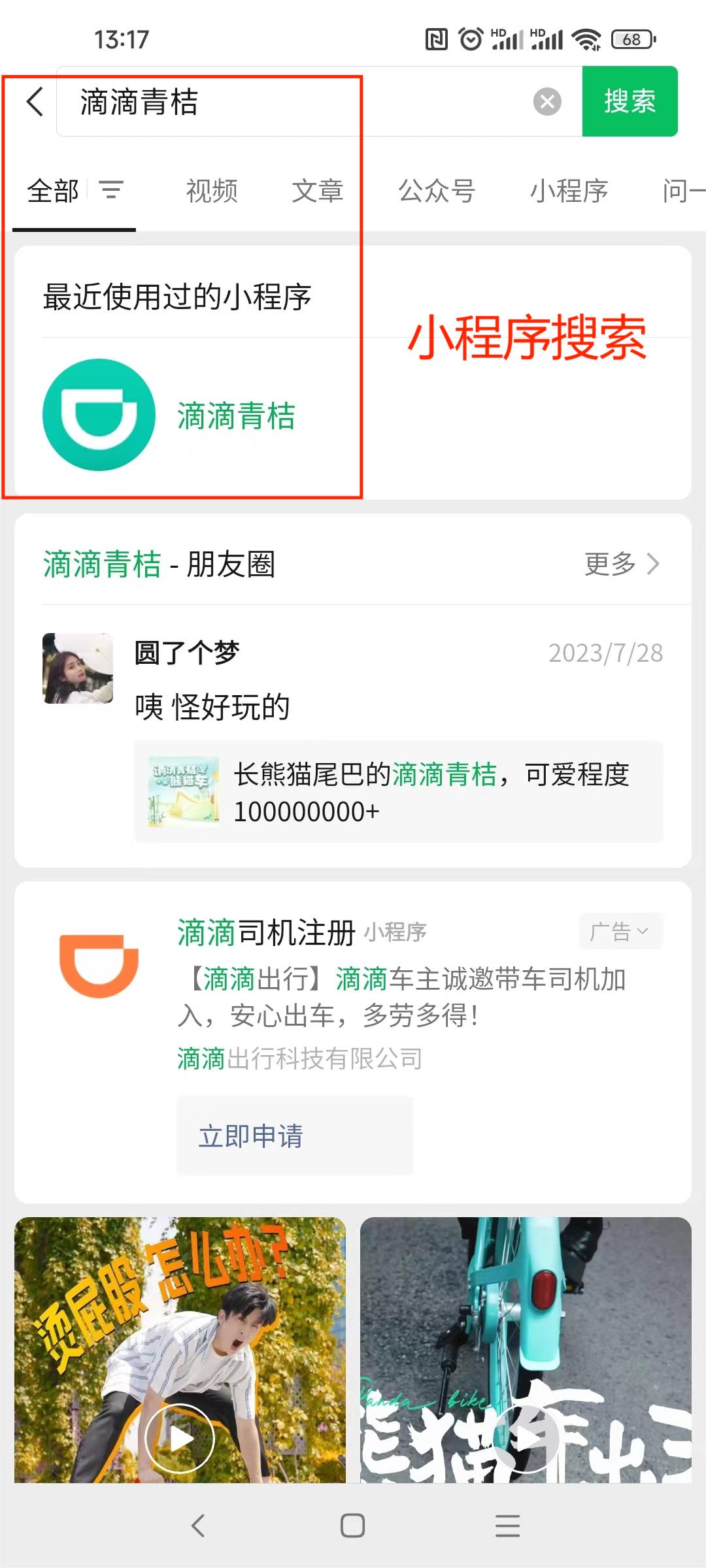 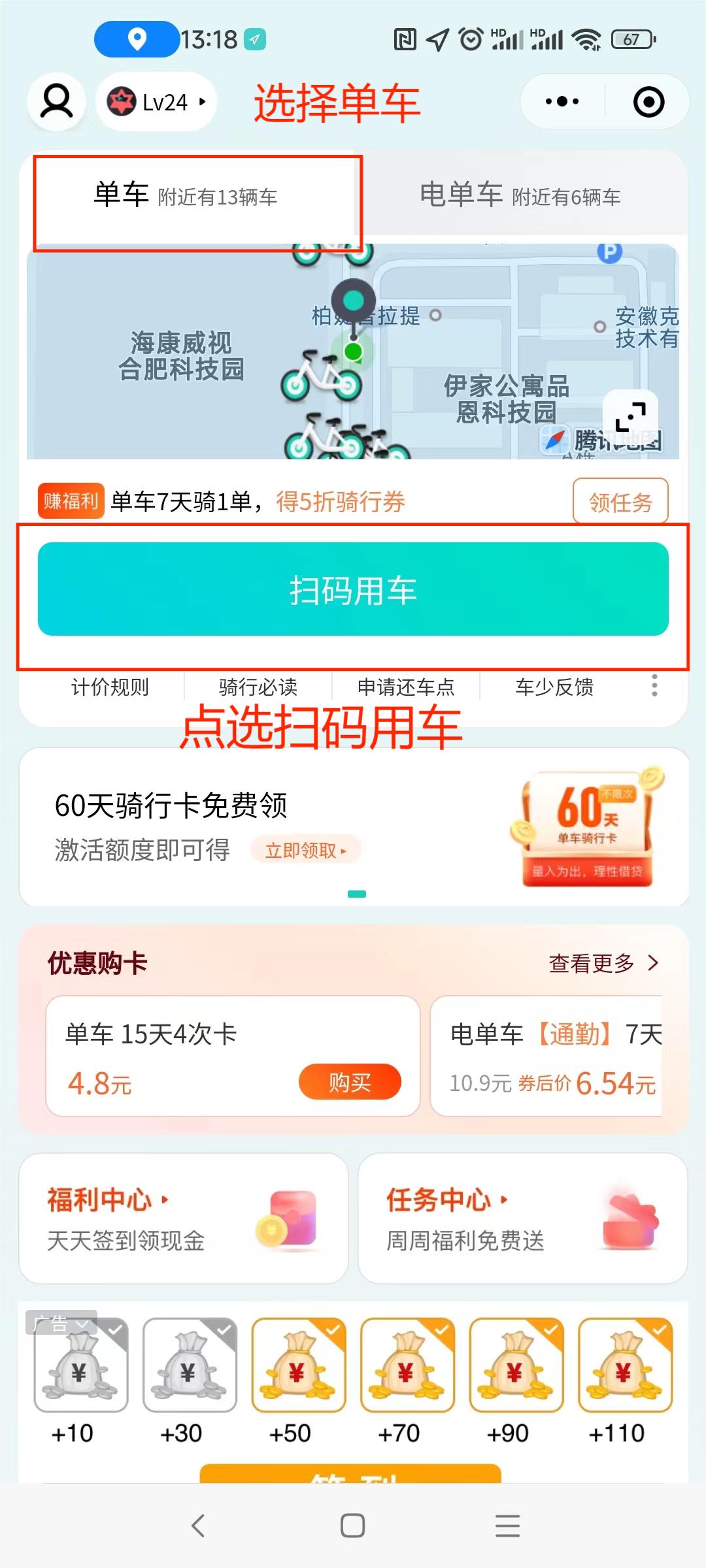 打开微信，在“我的”—“服务”—“滴滴出行”—“青桔骑行”，点选“单车”使用“单车”里面“扫码用车，使用校园车辆。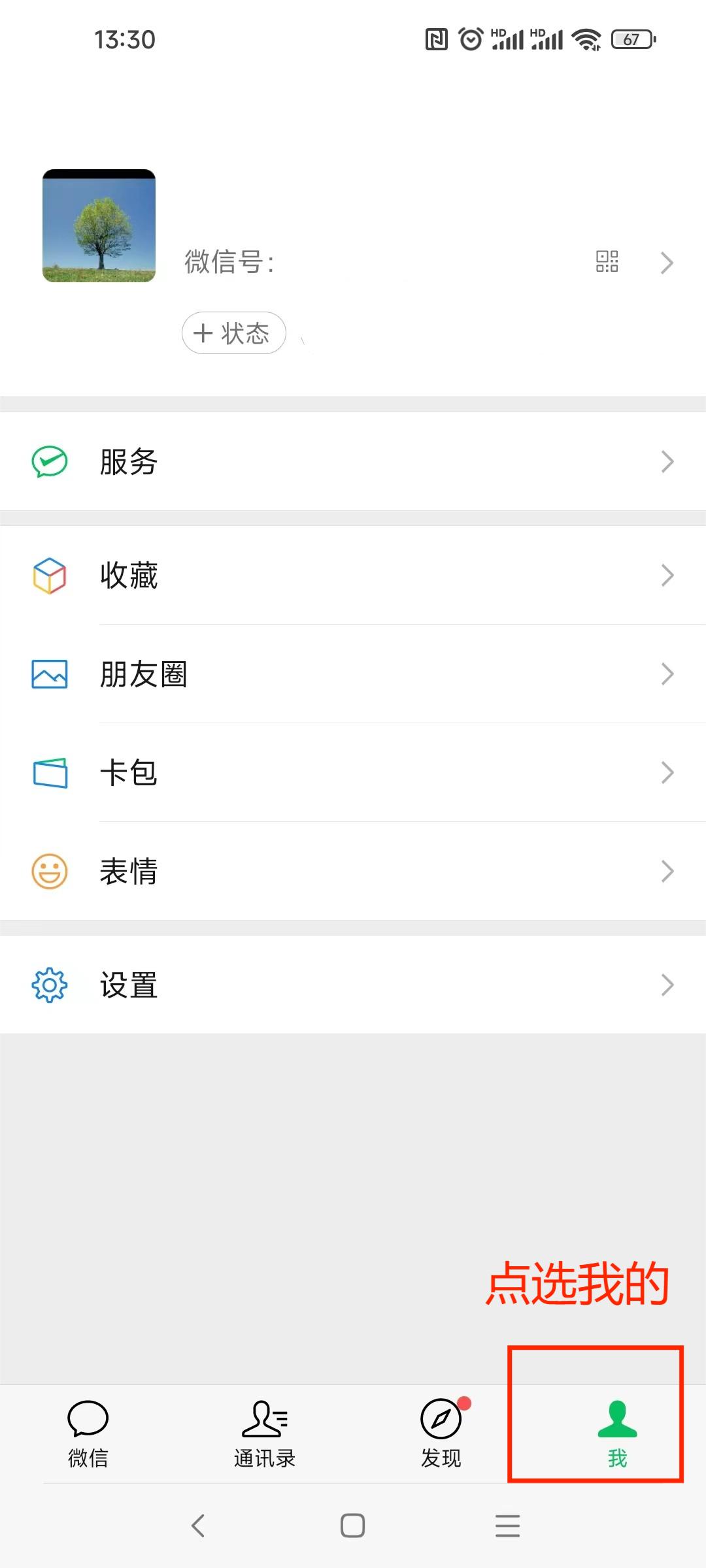 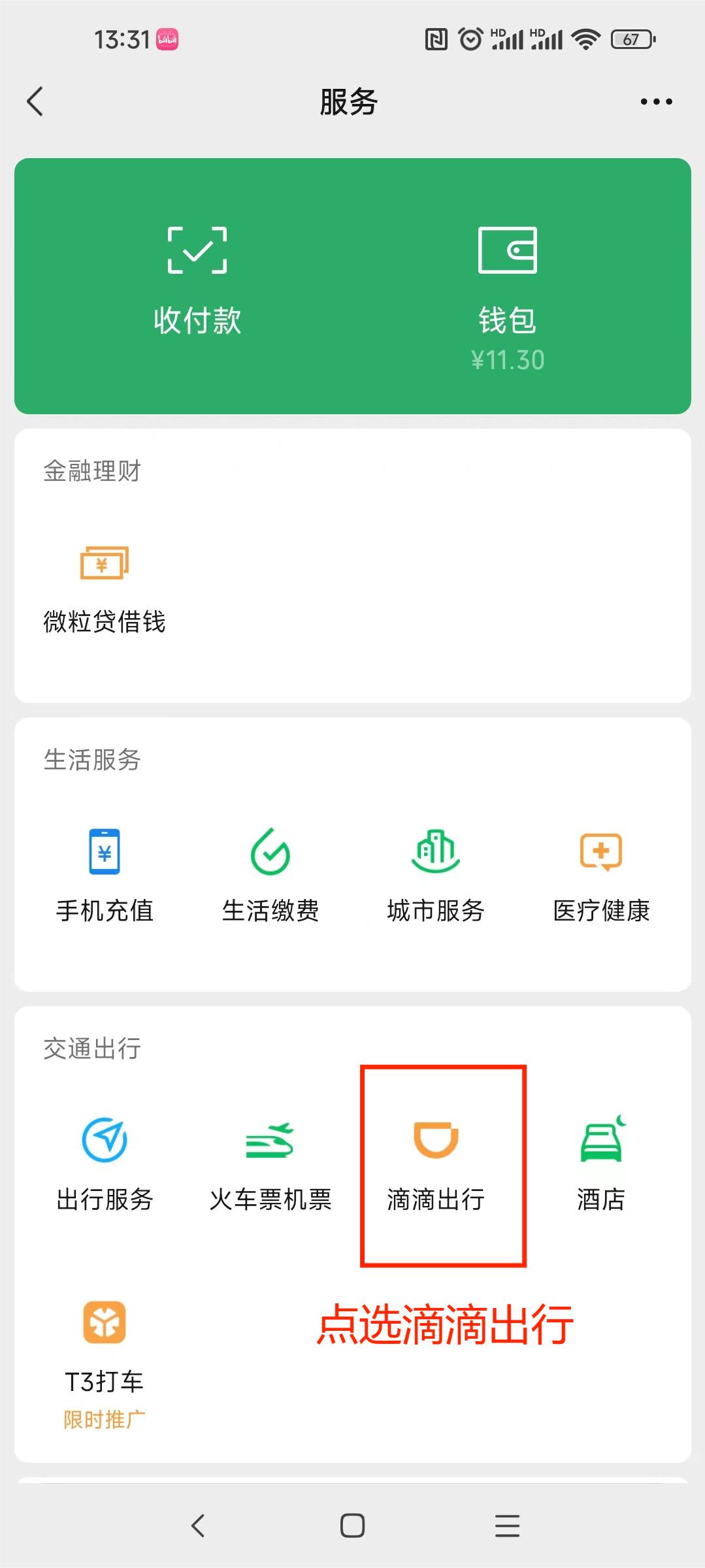 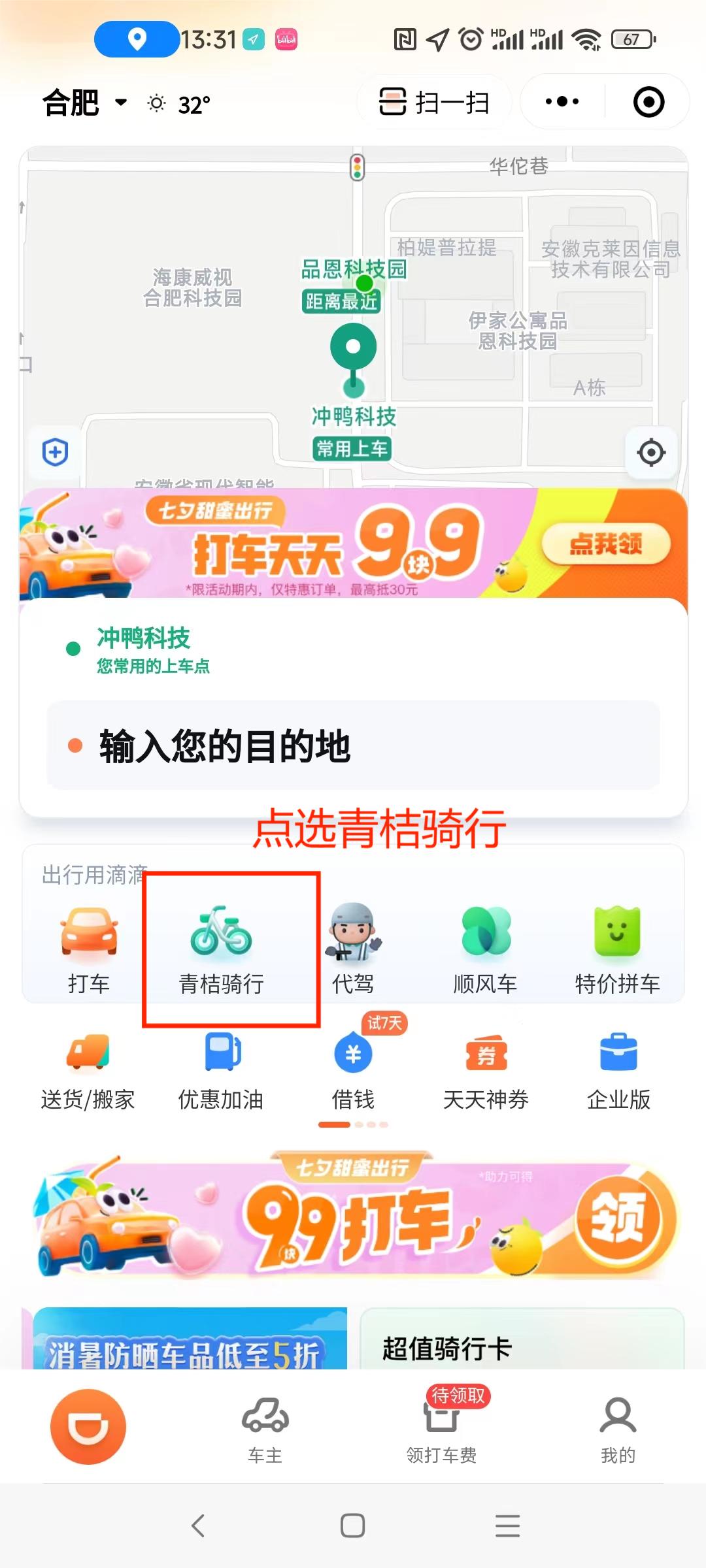 APP下载“滴滴出行”，进入软件选择“青桔骑行”，点选“扫码用车”，使用校园车辆。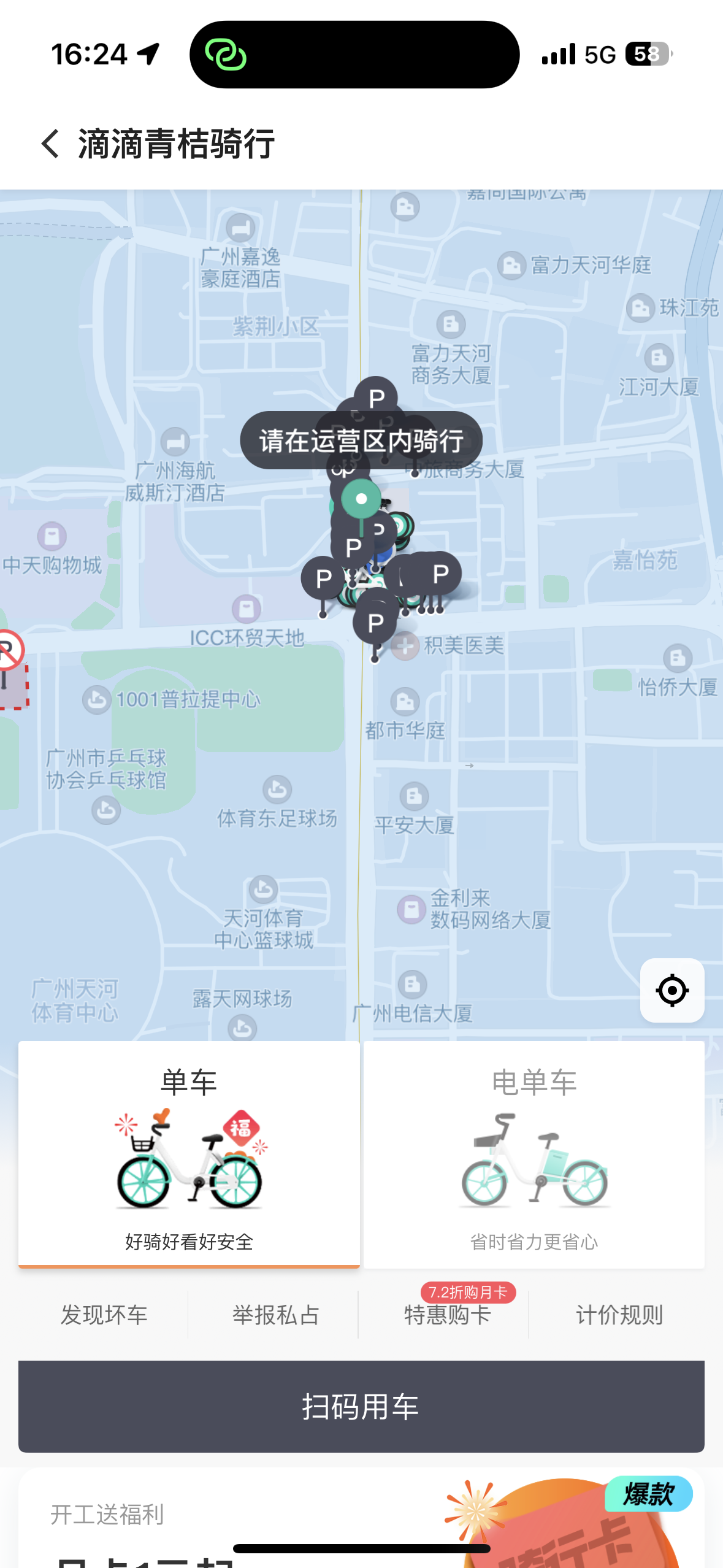 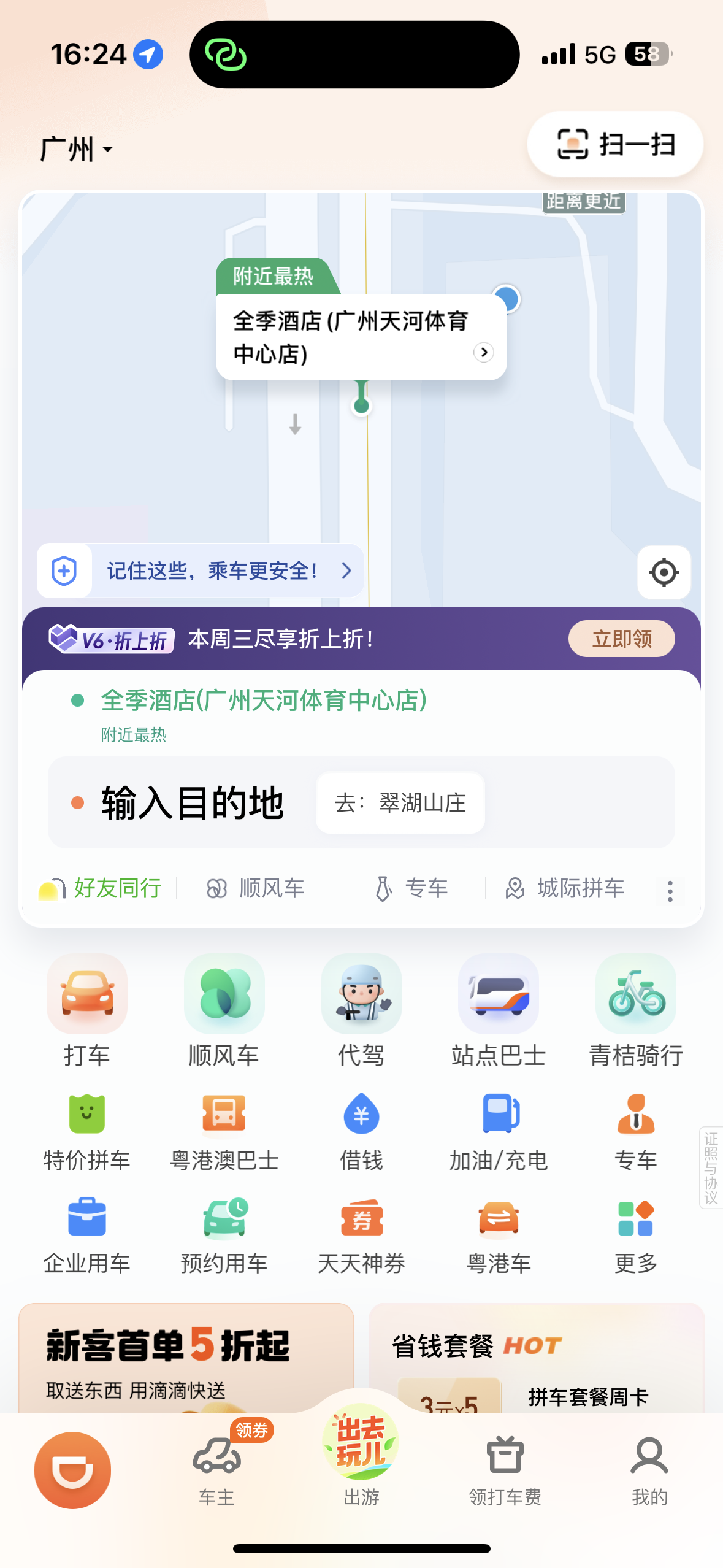 四、广东金融学院师生获取优惠通道及使用规则1、师生获取优惠通道微信进入“滴滴青桔”小程序，点击-学生专属购卡福利-填写学校名称：广东金融学院，毕业日期-提交完成学生身份认证-领取立减券-点击“去使用”-进入购卡页面选择专属定价月卡，即可享受广东金融学院专属的优惠价格骑行。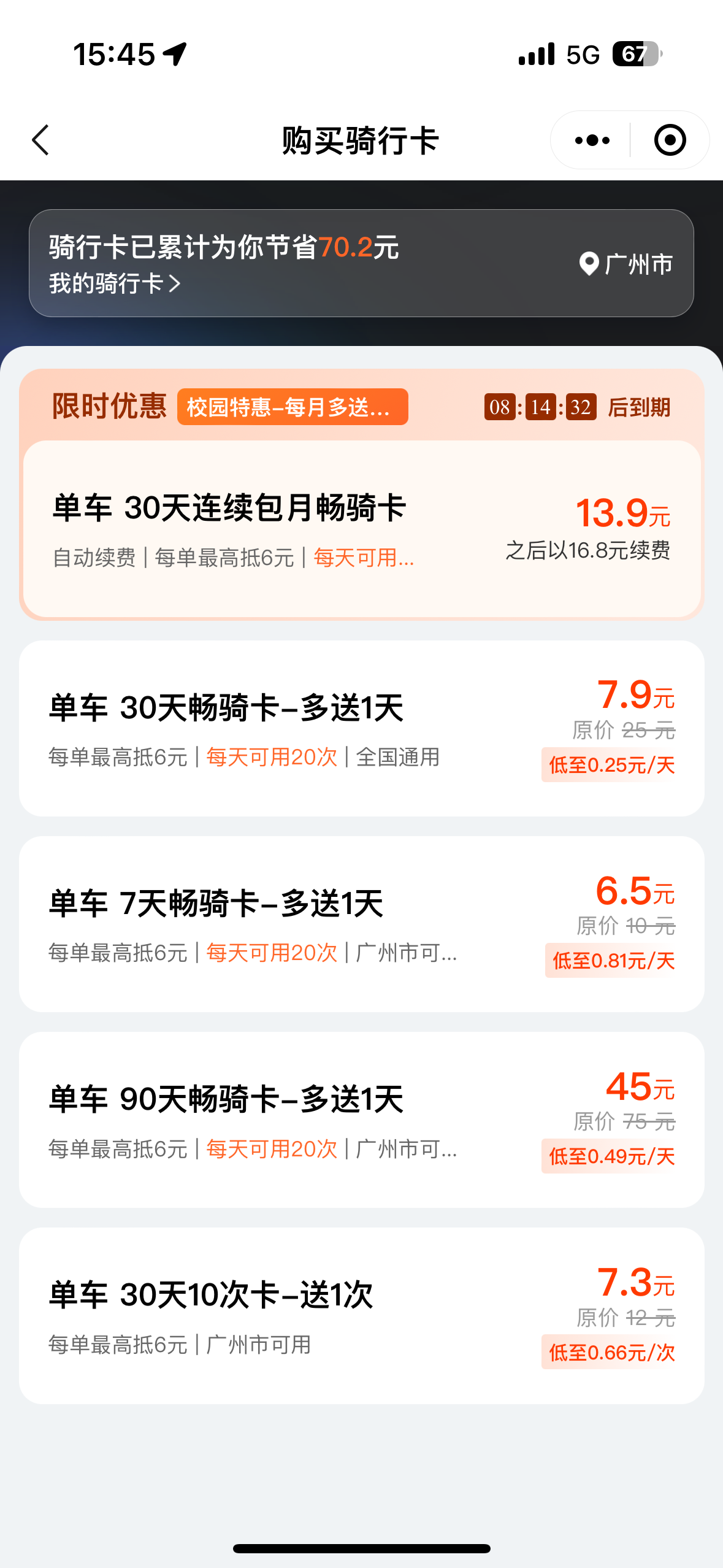 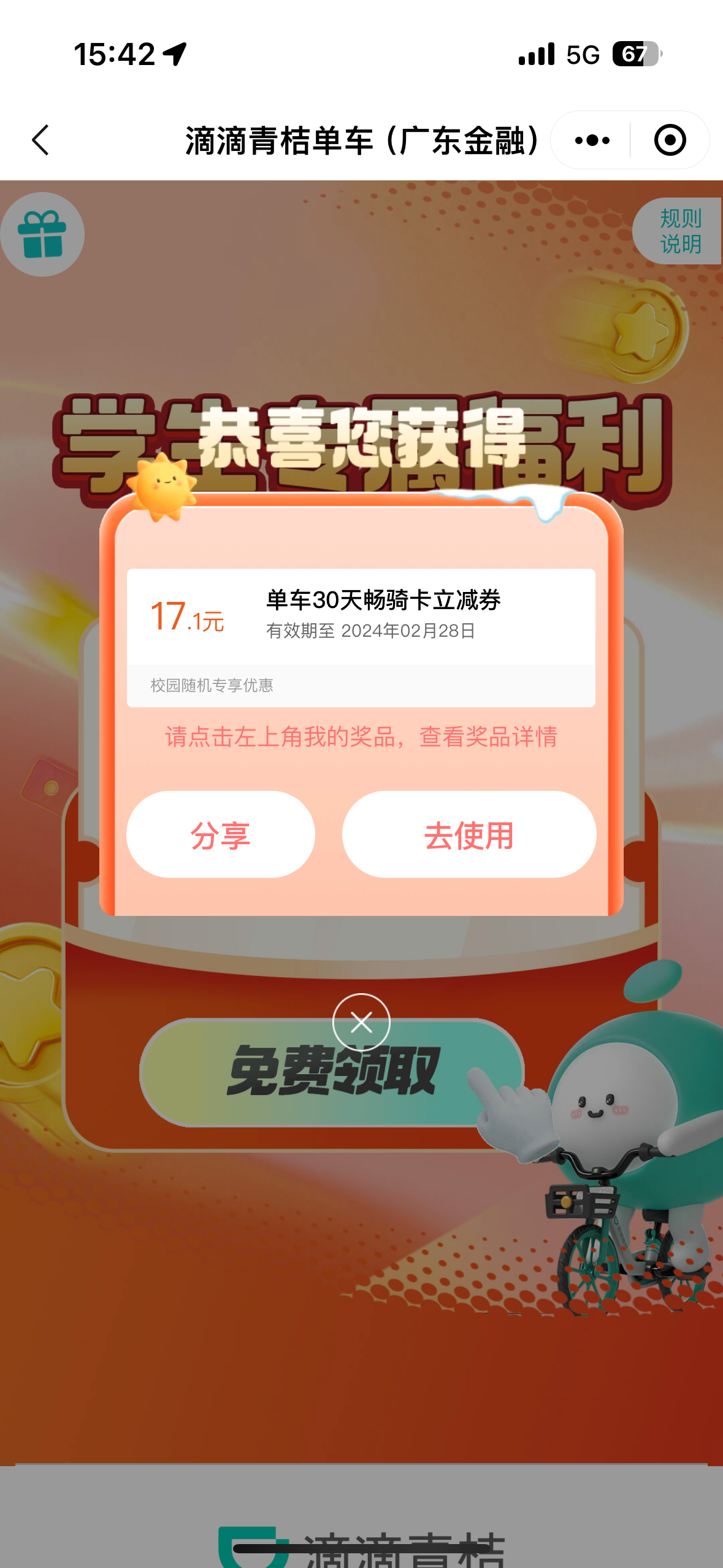 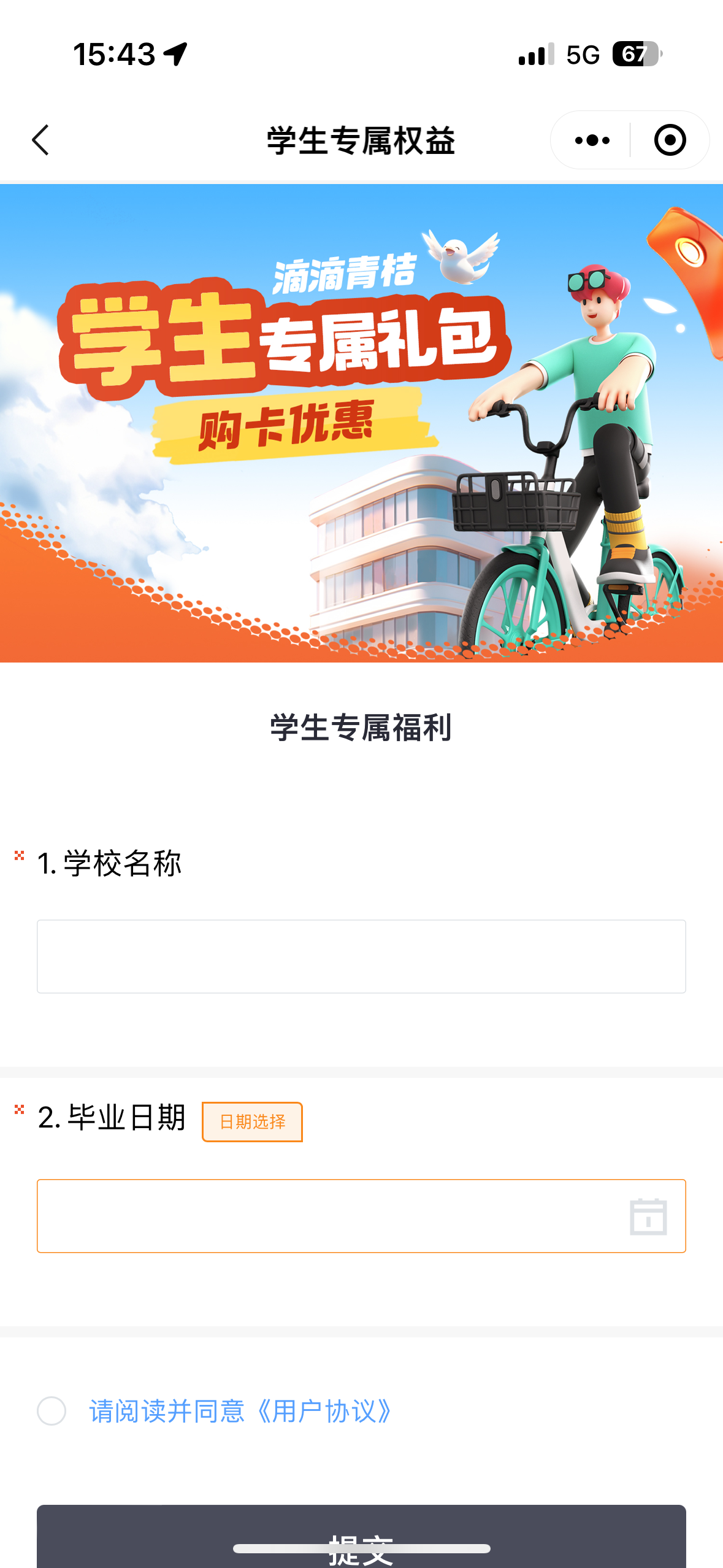 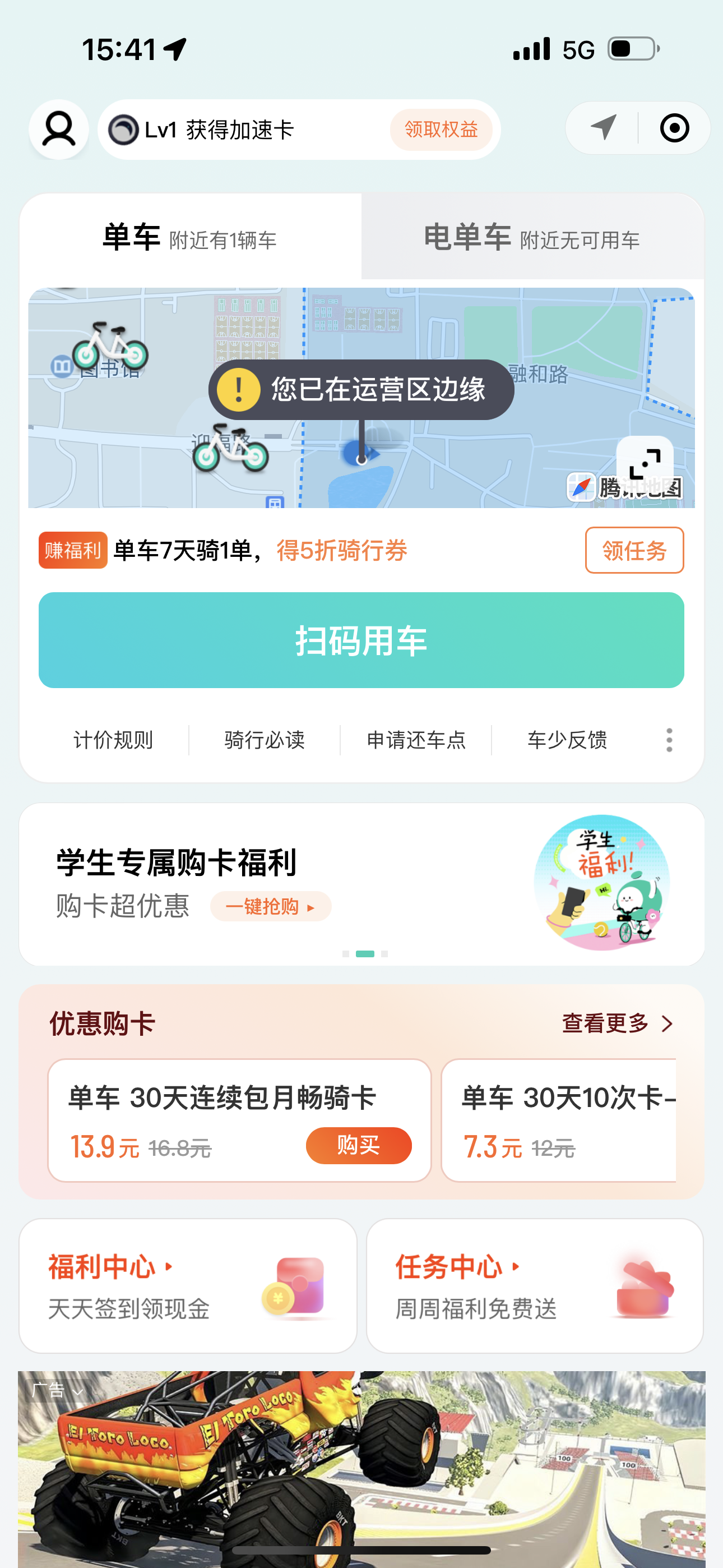 2、使用规则1）师生购买的优惠月卡，无使用范围限制，校内校外通用；2）为预防优惠月卡滥用、转卖、代开的风险，师生需通过专属师生优惠通道购买，方可享受广东金融学院专属优惠价格，且仅限认证本人账号使用；运营区域基础定价时长费月卡年卡广东金融学院1元/30分钟0.1元/30分钟7.9元79.9元校外城市运营区1.5元/15分钟1元/15分钟16.5元无